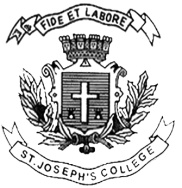 ST. JOSEPH’S COLLEGE (AUTONOMOUS), BENGALURU-27B.COM. – IV SEMESTERSEMESTER EXAMINATION: APRIL 2017BC 0E 4116: Basic AccountingTime- 1 1/2 hrs								Max Marks-35                          This paper contains 5 printed pages and four parts                                                  SECTION AAnswer ANY FIVE questions: (1 mark x 5 Questions = 5 marks)Classify the following into personal, real and nominal accounts? St Joseph’s College accountSalary Account Purchases Account Building accountExplain ‘Current Liabilities’ and ‘Intangible assets’ with example. State the rules of Personal, Real and Nominal Account.Pass Journal entries for the following2017	January 1	Jain started business by investing Rs 40,000January 5	Purchased an equipment from Rohith on credit Rs 8,000Prepare trading account from the following information:Opening stock 	Rs 30,000Sales 		Rs 75,000Purchases	Rs 40,000Direct expenses Rs 10,000Closing stock	Rs 20,000 What do you mean by ‘Petty Cash Book’?Classify fixed assets, current assets, long term liabilities, short term liabilities from the followingDebenturesLand and BuildingBills payableClosing stock.SECTION BAnswer ANY ONE question: (5 marks x 1 Question = 5 marks)Discuss the basic concepts (any five) of accounting.Prepare balance sheet from the following information                                                   SECTION CAnswer ANY ONE question: (10 marks x 1 Question = 10 marks)Accounting is the discipline that provides information on which external and internal users of the information may base decisions that result in the allocation of economic resources in society. Explain both internal (any five) and external (any two) users of accounting.Draw the two column cash book and record the following transactions. SECTION DCompulsory question : (15 marks x 1 Question = 15 marks)From the following ledger balance extracted from the book of Sachin as on 31-03-2016, Prepare trial balance.---- END OF THE QUESTION PAPER ----Account balanceAmountcash at bank22,500Bills receivable3,000Creditors37,500Debtors16,000Office furniture1,000Shares46,000General reserve4,000Stock20,000Land and buildings25,000DateParticularsAmount2016 January 1Commenced business with cash30,0002Opened a current account and deposited16,0003Received cheque for goods sold15,0004Issued cheque for furniture purchase1,0007Purchased goods and paid by cheque3,00010Received a cheque in settlement of Rs 5,000 from Mr. Ram4,90012Paid into bank5,00015Paid wages in cash40017Paid salary by cheque50020Cash sales3,000ParticularsamountSales96,000Purchases80,000Capital70,000Sundry debtors56,000Sundry creditors58,300Rent paid2,400Bills receivable4,000Plant and machinery40,000Furniture5,000Bills payable15,800Salaries7,200Carriage outwards1,000Insurance400Cash in hand9,500Cash at bank11,000